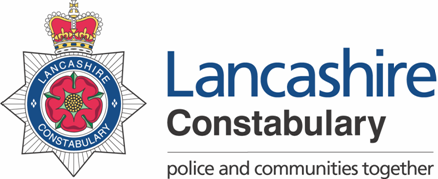 ROLE PROFILEPlease note the link will provide information about all competency levels however you should refer to the level indicated above. The levels are progressive so for example if level 2 is applicable all the areas in Level 1 & 2 in that competency area would apply to the role.Please note that the use of the terms “Assessment & Interview” is based upon candidates being successfully short-listed. In addition, the Division reserves the right to select the most suitable candidate based upon any combination of assessments that is deems appropriate.	 			     		 Date last updated: December 2019Post Title:Intelligence Support Police Control Room Operator Intelligence Support Police Control Room Operator Grade:LC6JE: 1407Location:Force Control Room  Force Control Room  Responsible to:Intelligence Support Police Control Room SupervisorIntelligence Support Police Control Room SupervisorJob Purpose:To work as part of a multi skilled team based within Contact Management to provide a 24 hour live time Force operations radio function and effectively manage/update all associated computerised systems.To provide an intelligence/PNC/PND/CONNECT research/update function to support live-time operational incidents and on-going police investigations. Key Responsibilities:This is not a comprehensive list of all the tasks which may be required of the post holder. It is illustrative of the general nature and level of responsibility of the work to be undertaken.Provide an efficient and effective radio communication function in support of the Force Incident Manager (FIM) in areas such as major incidents both pre-planned and spontaneous, pursuits, firearms and Motorway incidents.Apply the National Decision Model (NDM) and Threat, Harm, Risk, Investigation, Vulnerability and Engagement Model (THRIVE) to incidents/information reports received by way of STORM/PNC/CONNECT and or via the telephone to ensure an appropriate response.Effectively manage and deploy operational resources in conjunction with the management of on-going operational incidents, whilst adhering to national and force policies. Use the Force Command and Control system (STORM) in a busy environment to create and maintain accurate incident logs in a dynamic working environment and what can regularly be rapidly changing circumstances.Proactively interrogate the Force intelligence systems and utilise specialist PNC/ANPR/PND/CONNECT/STORM investigative tools to assist on-going criminal/police investigations and provide relevant frontline operational support on a 24/7 basisProvide support to officers and staff internal and external, requiring access to ANPR/PNC/PND/CONNECT data 24/7 and search/ circulation requests that are received via telephone/mail or via a CONNECT work tray.To monitor identified CONNECT work trays and mailboxes that are associated with the role on a 24/7 basis, and take appropriate action upon receipt of an email/work tray task.Record and retrieve information accurately from Force computer systems such as STORM/PND/PNC/CONNECT and the Cleartone ANPR system, providing a live time intelligence cell to support policing objectives.Monitor the live alarm for all fixed ANPR camera sites throughout the County using the relevant systems to fully assess and check all available intelligence in dynamic situations before making decisions around deployment options.Provide specialist services in relation to covert operations i.e. management of covert PNC requests.To deal with telephone enquiries relating to operational responsibilities that are consistent with the role i.e. operational officers, internal staff and  highways/external agencies and support national PNC operational activations (Such as: Operation Whittle)To attend training courses relevant to the role on a regular basis as and when required.To maintain and develop your own skills and self-brief regularly regarding processes that are relevant to the role i.e. pursuit, firearms and support the control room at times of peak demandDemonstrates a strong commitment to delivering a high standard of service with an emphasis on quality at all timesTo promote and comply with Lancashire Constabulary’s policies on Equality Act 2010 and health and safety both in the delivery of service and the treatment of others.To be responsible for improving your performance/development by participating in the Continuous Professional Development Review process with your line manager.To carry out any other duties which are consistent with the nature, responsibilities and grading of the postBehaviours :Behaviours :Behaviours :The Competency and Values Framework (CVF) has six competencies that are clustered into three groups. These competencies will be incorporated into the interview stage of the selection process.For more details on these competencies please follow the link provided.https://profdev.college.police.uk/competency-values/This role is required to operate at or be working towards the levels indicated below:The Competency and Values Framework (CVF) has six competencies that are clustered into three groups. These competencies will be incorporated into the interview stage of the selection process.For more details on these competencies please follow the link provided.https://profdev.college.police.uk/competency-values/This role is required to operate at or be working towards the levels indicated below:The Competency and Values Framework (CVF) has six competencies that are clustered into three groups. These competencies will be incorporated into the interview stage of the selection process.For more details on these competencies please follow the link provided.https://profdev.college.police.uk/competency-values/This role is required to operate at or be working towards the levels indicated below:Resolute, compassionate and committedResolute, compassionate and committedResolute, compassionate and committedBehaviourLevelTo be Identified byWe are emotionally aware1InterviewWe take ownership1InterviewInclusive, enabling and visionary leadershipInclusive, enabling and visionary leadershipInclusive, enabling and visionary leadershipWe are collaborative1InterviewWe deliver, support and inspire1InterviewIntelligent, creative and informed policingIntelligent, creative and informed policingIntelligent, creative and informed policingWe analyse critically1InterviewWe are innovative and open minded1InterviewValues :Values :All roles are expected to know understand and act within the ethics and values of the Police Service. These will be assessed within the application/assessment or interview stage of the recruitment/selection process.All roles are expected to know understand and act within the ethics and values of the Police Service. These will be assessed within the application/assessment or interview stage of the recruitment/selection process.IntegrityImpartialityPublic ServiceTransparencyQualification Qualification Qualification Qualification EssentialDesirableDesirableTo be identified byPNC Names and Vehicle updater trained.PNC Names and Vehicle updater trained.Application FormKnowledge / ExperienceKnowledge / ExperienceKnowledge / ExperienceKnowledge / ExperienceFully trained Police Control Room Operator Radio DispatcherApplication FormApplication FormExperience of working within a busy office environment maintaining strict confidentiality, using tact and diplomacy where applicableApplication Form / InterviewApplication Form / InterviewExperience/knowledge of inputting, updating and maintaining Contact Management computerised and manual filing/recording systems  Application Form / Interview / AssessmentApplication Form / Interview / AssessmentExperience of working with minimal supervision organising and prioritising own workloadApplication Form / InterviewApplication Form / InterviewExperience of working effectively as part of a teamApplication Form / InterviewApplication Form / InterviewExperience of producing accurate written information and demonstrate a high level of attention to detailApplication Form / Interview / AssessmentApplication Form / Interview / AssessmentExperience of assessing and identifying relevant information, making accurate decisions and taking appropriate actionApplication Form / Interview Application Form / Interview Knowledge of Health &Safety, Data Protection andEquality Act PrinciplesExperience of monitoring ANPR alerts and deploying intercept resourcesApplication Form / InterviewApplication Form / InterviewExperience of working with the Police National ComputerApplication Form / InterviewApplication Form / InterviewExperience of working with force control room systems STORM/ SMARTSTORM/ CONNECT Application Form / InterviewApplication Form / InterviewOtherOtherOtherOtherAn acceptable level of sickness absence in accordance with the Constabulary’s Attendance Policy.Attendance to be checked post interview by Recruitment for internal staff, via references for external applicantsAbility to commute to work in unsociable hoursInterview Meets the required hearing and eyesight standards		Risk Assessment Based Medical ExaminationDemonstrates a flexible approach to working practices, hours and work locationExperience of working in a shift environment.Experience of working in a shift environment.Interview 